Mongol paintings A new period of Persian painting began in the Mongol era; even though here and there one can recognize the impact of Seljuq painting, on the whole it is a limited one. Although the new style was primarily expressed in miniature painting, it is known from literary sources that mural painting flourished as well. Masterpieces of Persian literature were illustrated: first the Shāh-nāmeh (“Book of Kings”) by the 11th-century poet Ferdowsī and then, from the second half of the 14th century, lyrical and mystical works, primarily those by the 12th-century poet Neẓāmī. Historical texts or chronicles such as Rashīd al-Dīn’s Jāmiʿ al-tawārīkh (“The Collection of Chronicles”) were also illustrated, especially in the early Mongol period.Persian art of the Mongol period differs in a very important way from any of the other traditions of the middle period of Islamic art. Even though Iran, like all other areas at that time, was not ethnically homogeneous, its art tended to be uniquely “national.” In architecture, nationalism was mostly a matter of function, for during this period the Shīʿites grew in importance, and new monumental settings were required for their holy places. Iranian individualism is especially apparent in painting, in which Chinese and other foreign styles were consistently adapted to express intensely Iranian subjects, thereby creating a uniquely Persian style.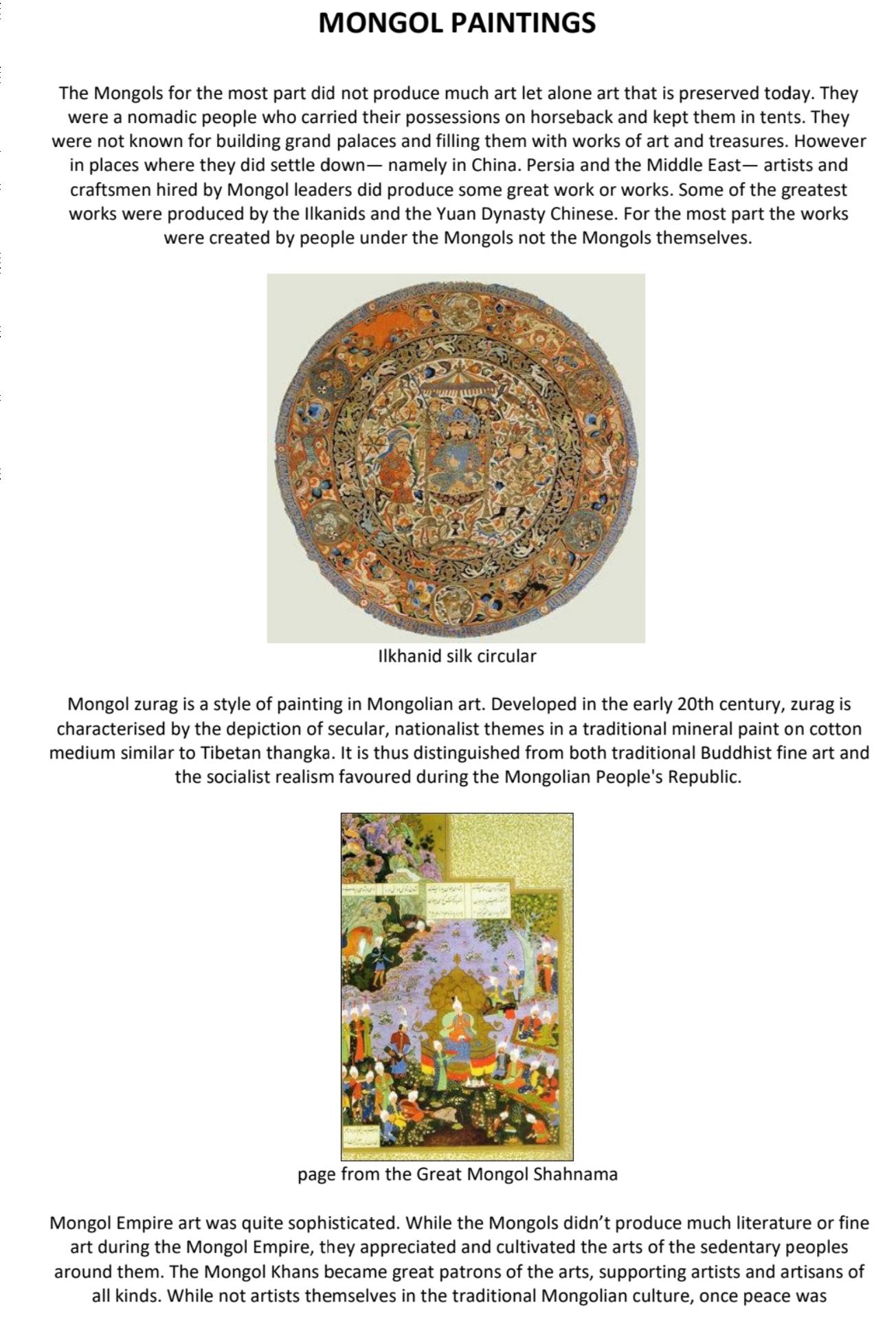 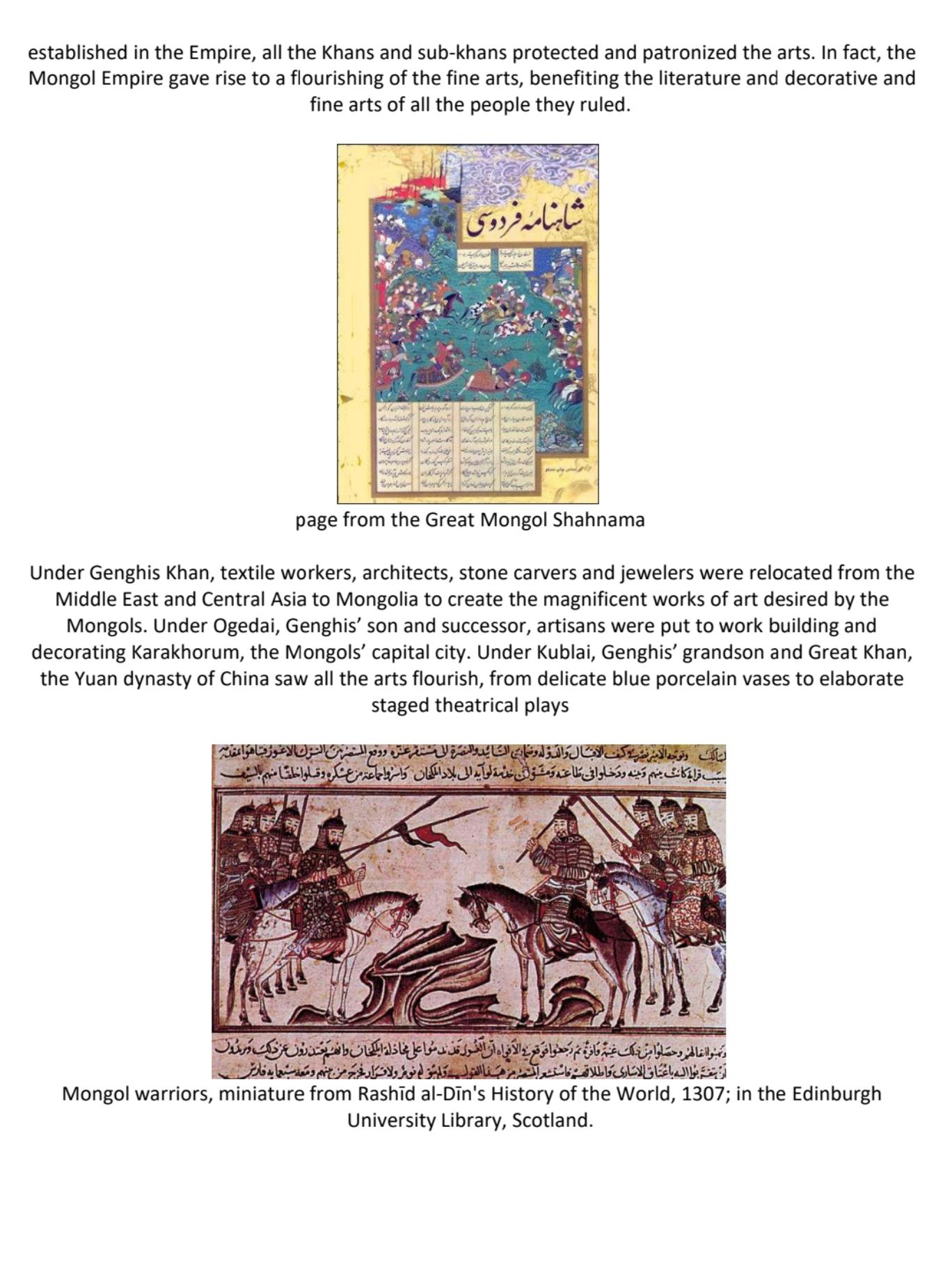 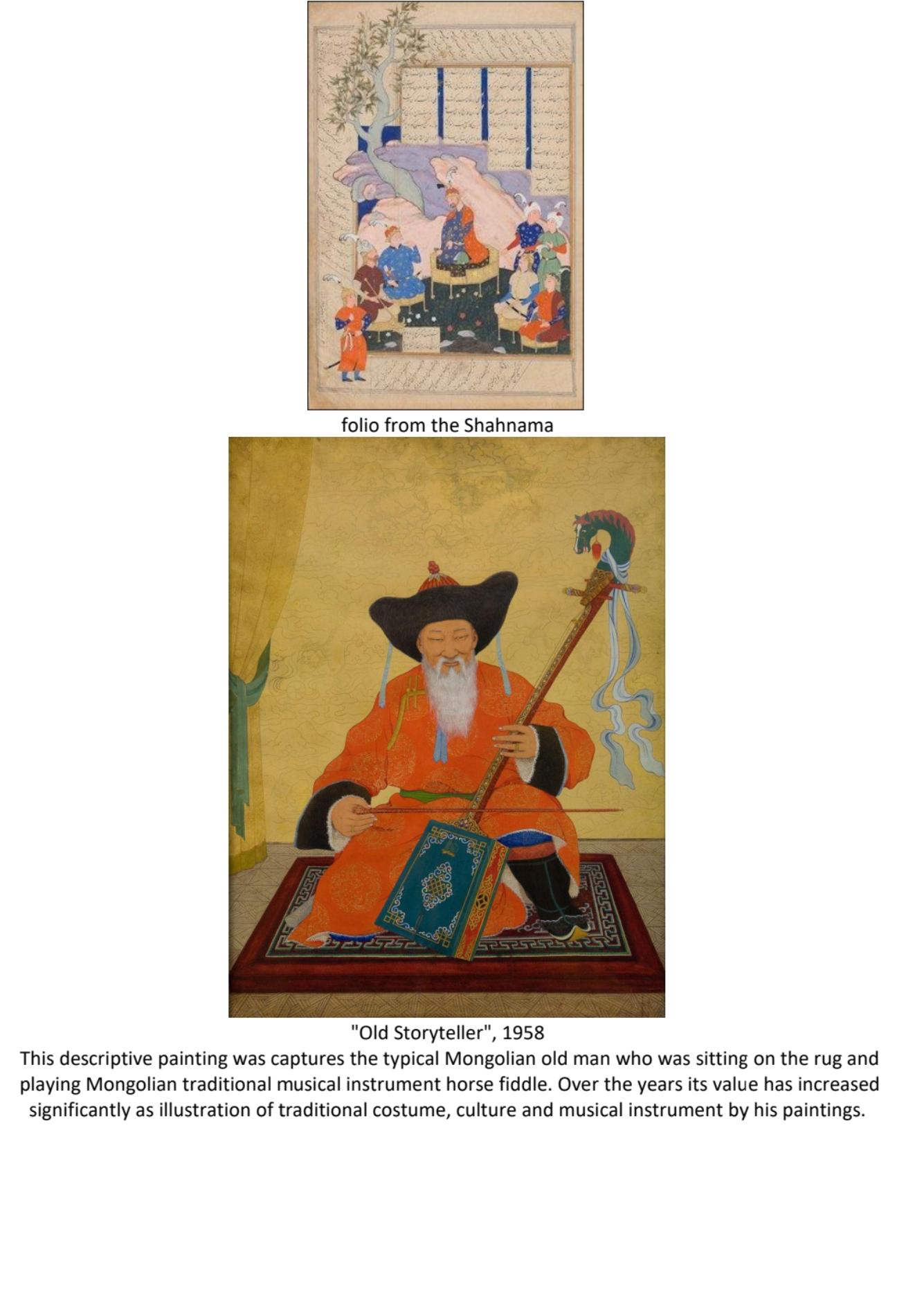 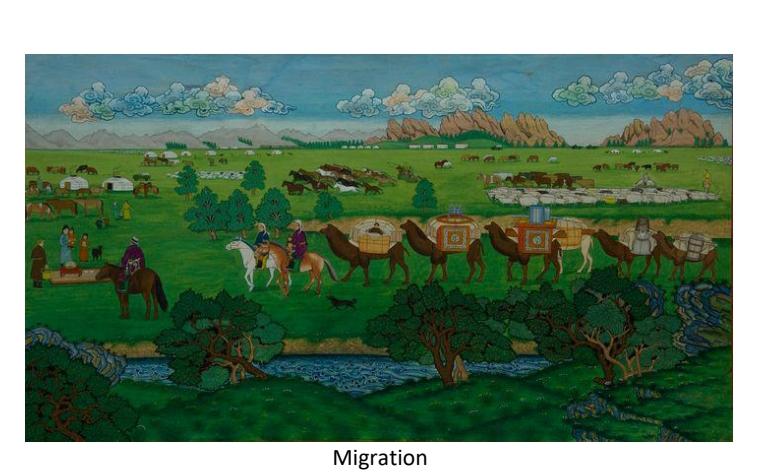 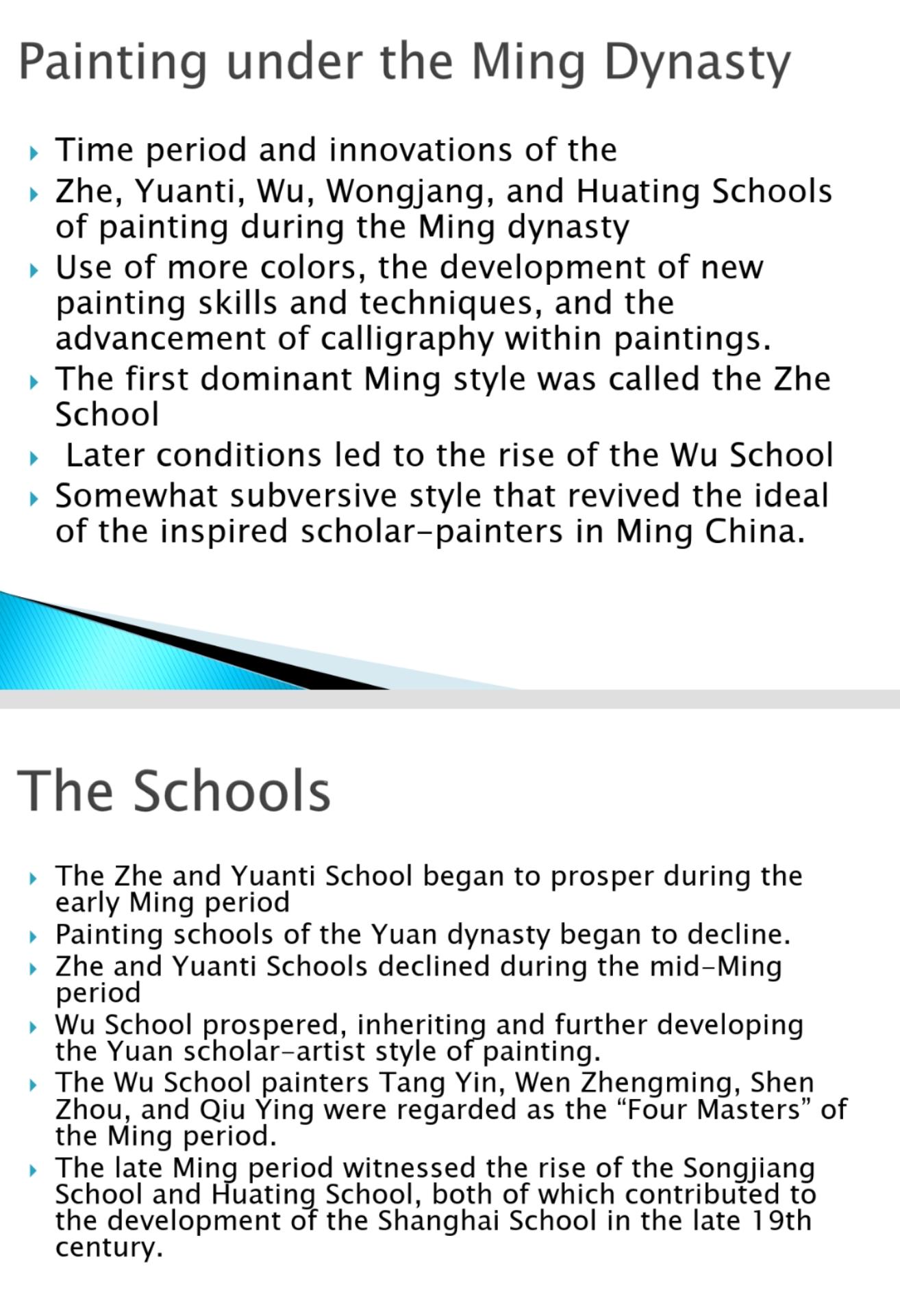 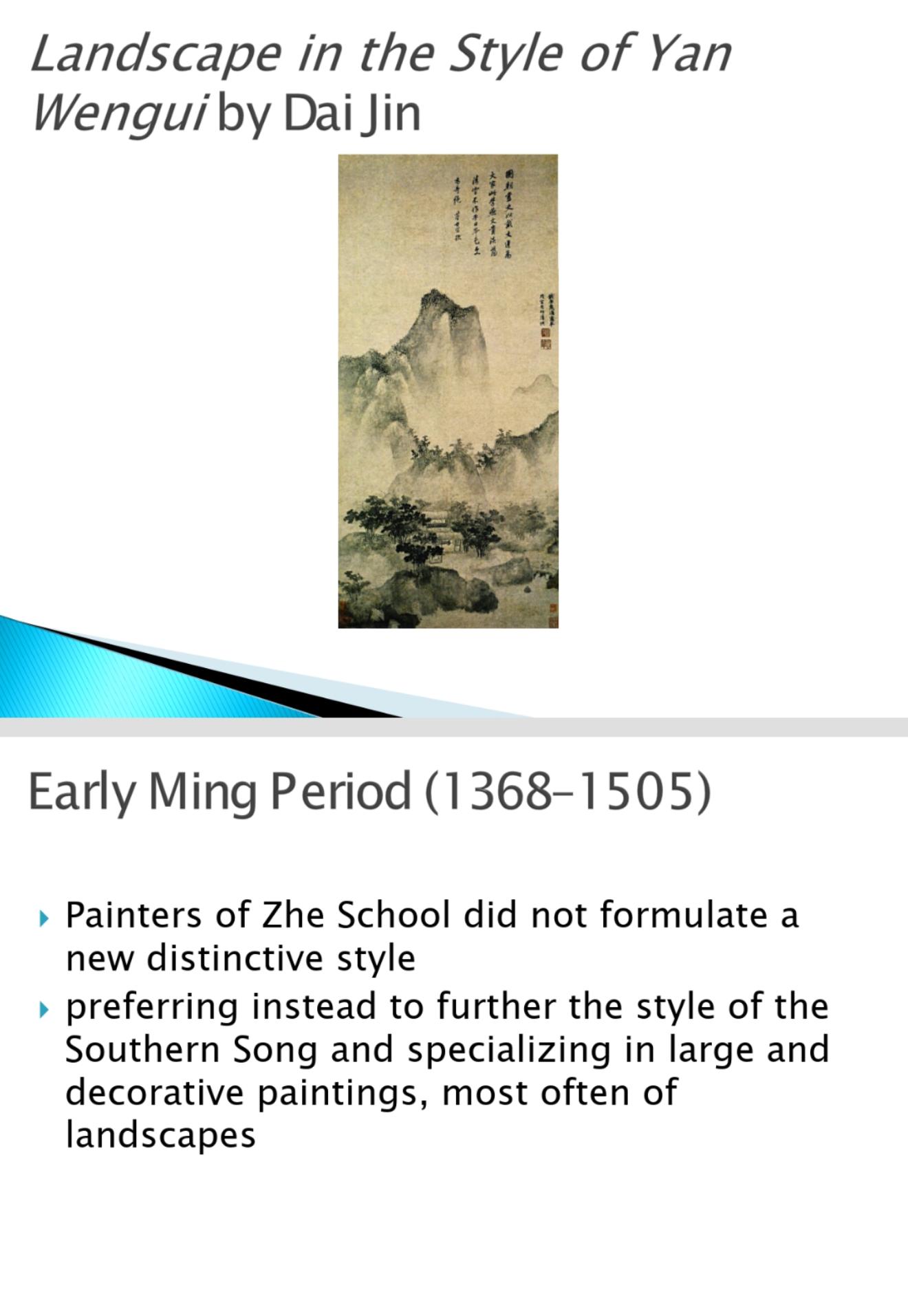 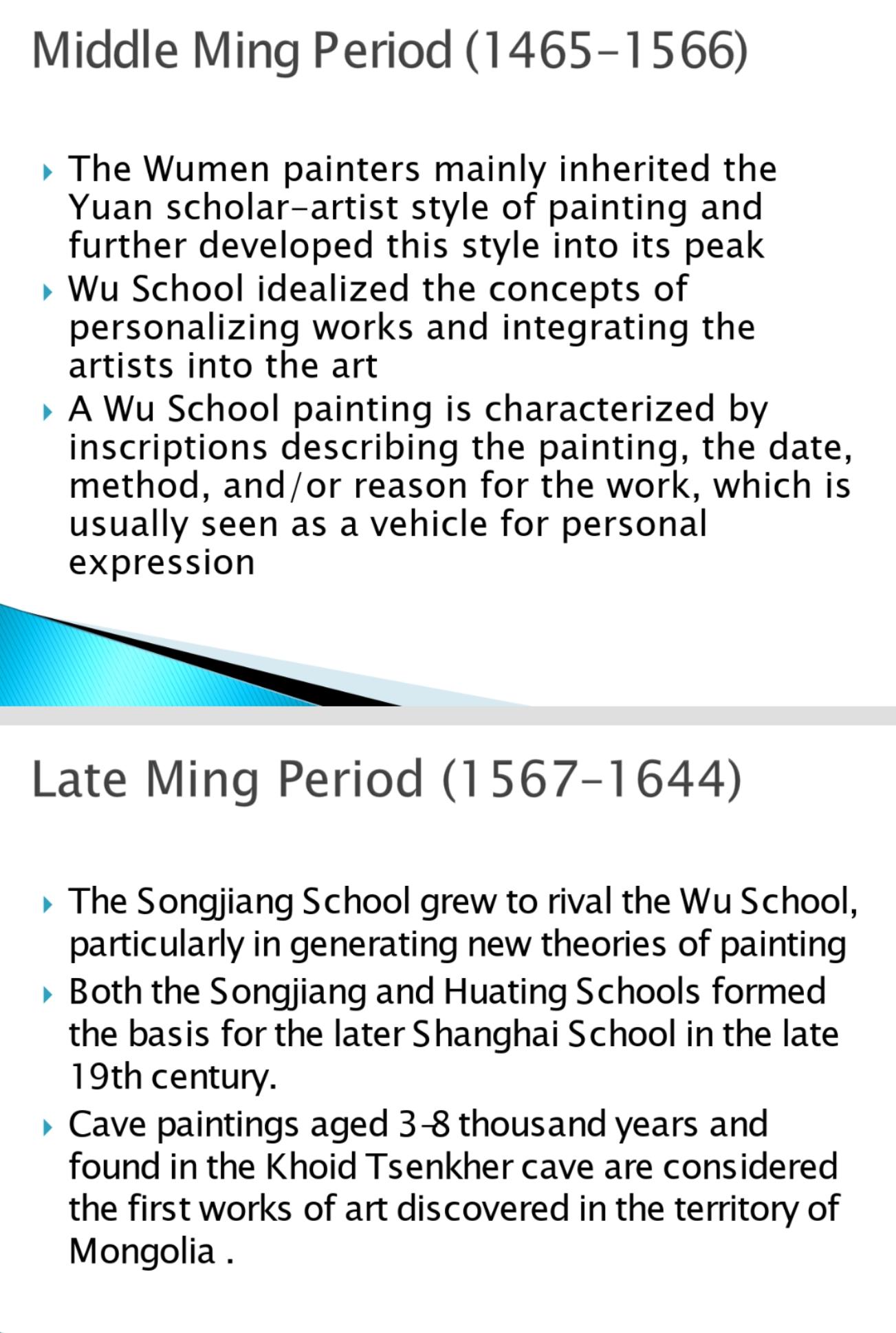 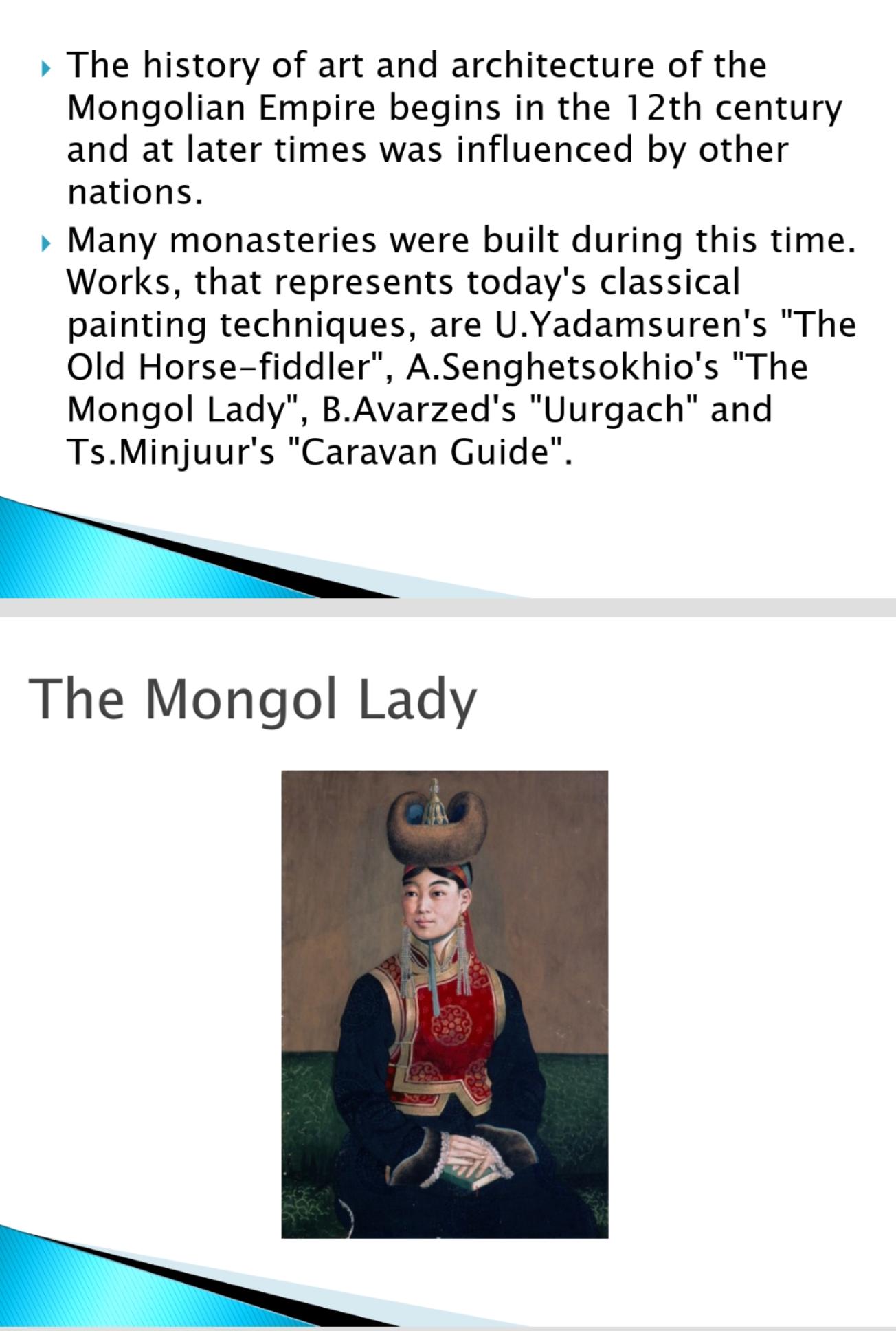 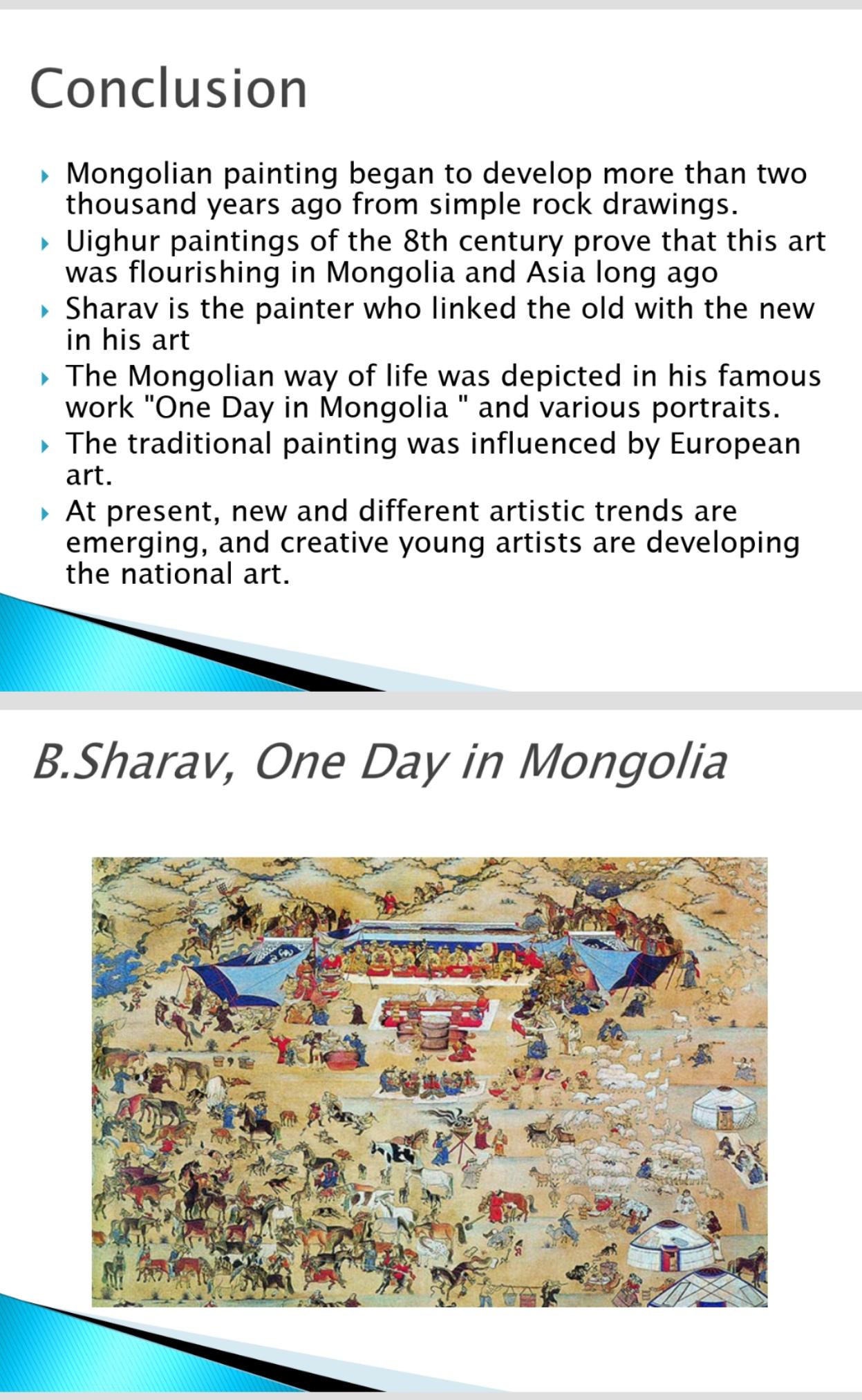 